1.  Lee con atención y responde:LA ABEJA Y LA PALOMACierto día muy caluroso, una paloma se detuvo a descansar sobre la rama de un árbol, al lado del cual discurría un limpio arroyuelo.De repente, una abejita se acercó a beber, pero la pobrecita estuvo a punto de morir por la corriente. A l verla en tal aprieto la paloma, voló hacia ella y la sacó con el pico.Más tarde, un cazador observó a la paloma y se preparaba para darle muerte de un disparo. En aquel mismo instante acudió presurosa la abeja y, para salvar a su bienhechora, clavó su aguijón en la mano del hombre.El dolor hizo que el cazador sacudiese el brazo y fallara el tiro, con lo que se salvó la linda y blanca paloma.¿Cuáles son los personajes del cuento?¿Qué acciones realiza la paloma, la abeja y el cazador?¿En qué lugar ocurre la situación?¿Qué enseñanza nos deja la fábula?Escribe el significado de los siguientes textos narrativos:Cuento: Mito: Noticias: Leyenda: Fábula:  Busca en el diccionario el significado de las siguientes palabras y forma una oración con cada una.Caluroso: Campeón: Arroyuelo: Presurosa: Tolerante: Sanción: Aguijón: Dolor:Recorta una noticia del periódico o una revista, léela y escribe en mínimo 5 renglones lo que opinas de la lectura.Escribe 10 palabras con el uso de la b y 10 con el uso de la v y escribe una oración con cada una.Escribe debajo de cada letra la que sigue en el alfabeto y descubre las palabras. Después, dibújalas y escribe 2 objetivos de cada una.__  __  __  __  __				__  __  __  __  __  __  __  __  __  __ l    a     q   h    ñ					 c    h   m    ñ    r    z     t    q    h    ñ__  __  __  __  __				__ __ __ __ __ __ __z    u     h    ñ   m				 l    ñ  m   s   z   n   zInventa un cuento con las siguientes palabras y luego identifica los elementos de la narración:Familia, escuela, amistad, responsabilidad, tareas, perder, éxito              INSTITUCIÓN EDUCATIVA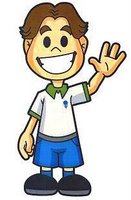 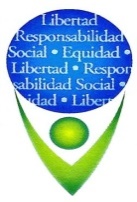               JOAQUÍN VALLEJO ARBELÁEZ               PLAN DE APOYO PERIODO 1                LENGUA CASTELLANA GRADO 5º DOCENTE: MARCELA GALLEGO      2.019